«Замена окон в МОУ «СОШ» пгт. Кожва»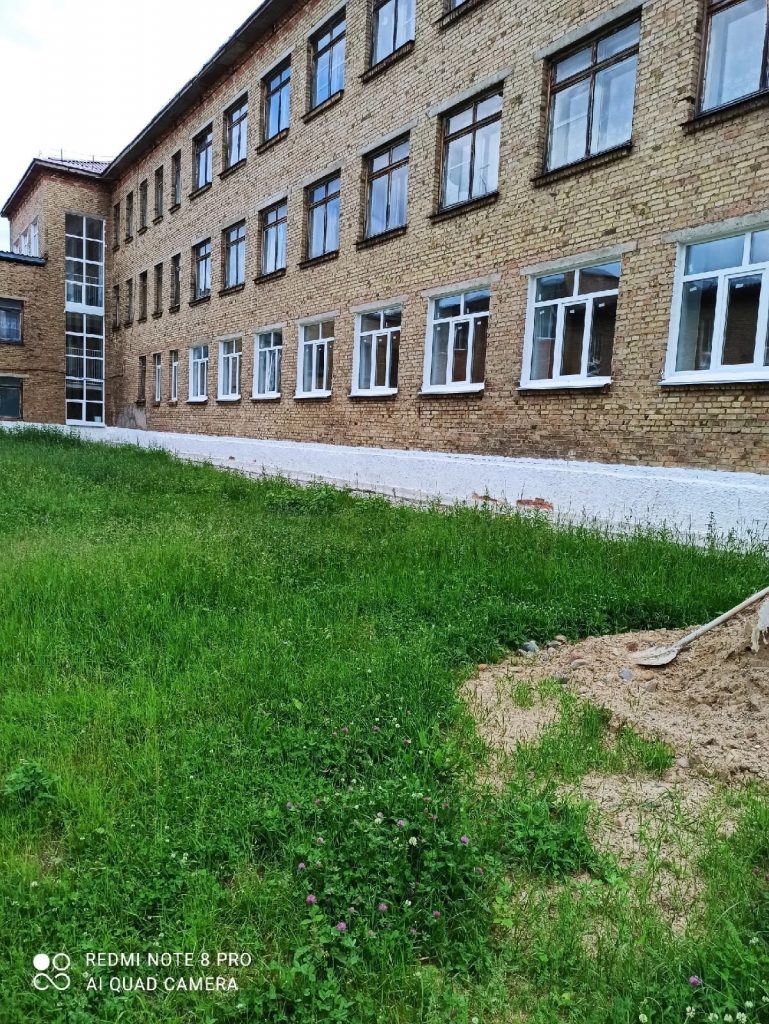 